Муниципальное бюджетное дошкольное образовательное учреждениеЦентр развития ребенка – Игринский детский сад №8Сценарий Квест - игры «Разведчики»Подготовили и провели: воспитатели Широбокова Наталья НиколаевнаВасилькова Наталия Анатольевнап.Игра, 2015 гТема: Квест – игра «Разведчики».Цель игры– формирование патриотического  воспитания дошкольников, воспитание у детей чувства взаимовыручки и товарищеской поддержки.Задачи: Продолжать учить ориентироваться по схеме в определенной последовательности.Развивать силу, ловкость, быстроту, координацию движений, выносливость.Воспитывать чувство взаимопомощи, выдержку, находчивость, смелость, упорство, умение сплоченно действовать в сложных ситуациях, ответственное отношение к поставленной задаче. Прививать детям потребность в физической культуре и спорте.Оздоравливать организм ребенка с помощью движений и действий на свежем воздухе.Возраст воспитанников: дети подготовительной группы 6 – 7 лет.Приоритетная область «Физическое развитие»Области в интеграции:Познавательное развитие: Ориентироваться в окружающем пространстве.Художественно – эстетическое развитие:Способствовать развитию навыков танцевального движения.Речевое развитие:Закреплять знания о родах войск.  Умение отвечать на заданные вопросы.Социально – коммуникативное развитие:Закреплять правила безопасного поведения во время игры.7 заданий:1.Строевая подготовка (марш, речевка, рапорт и т.д.)2.Полоса препятствий;3.Пограничная застава;4.Санитарный пост;5.Снайперы;6.Песенная строевая;7.Полевая кухня;8.Подведение итогов. Награждение.Предварительная работа:Создание штаба по подготовке и проведению квест – игры  с определением функций каждого члена штаба.Формирование отрядов из детей, с назначением командиров.Планирование занятий на военную тематику, знакомство с художественными произведениями.Проведение комплекса утренней гимнастики на тему “Мы военные летчики”.Разучивание военной песни.Оборудование:Экипировка на каждого ребенка (бандана или (буденовка), маршрутная карта – 4шт., мешочки с песком  для метания, обручи 10шт, лесенка – стремянка – 1шт, тоннель, следы животных, макеты танков, музыкальный центр, диски,  конверты с частями «секретного донесения», знаки для обозначения этапов игры,  конверты с пазлами военной техники,  разметка маршрута.Ход игрыЗвучит маршевая музыка, дети под руководством командиров отряда собираются на площадке, выстраиваются по периметру. Затем под торжественную музыку выходит Военный.Военный: Здравия желаю, товарищи, бойцы!Дети: Здравия желаем!Военный: Товарищи бойцы, в генеральном штабе произошло чрезвычайное происшествие: из сейфа были похищены очень важные документы. Ваша задача заключается в том, чтобы найти документы и доставить их в штаб. Это задание очень сложное, вам нужно будет преодолеть много препятствий. Вам потребуется мужество, отвага, смелость, решительность для достижения цели. Товарищи бойцы, к выполнению боевого задания готовы?Дети: Готовы!Военный: Командирам отрядов приготовиться к сдаче рапортов и получению пакета с боевым заданием.Для выполнения этого задания вам необходимо будет пользоваться маршрутным листом, на которых указаны пункты, где вы встретите постовых с заданиями. За выполненное задание отряд получает «звездочку» с буквой, а в конце выполнения заданий собирают слово.После того как вы выполните все задания, вам нужно будет собраться здесь и доложить о выполнении задания.Задание понятно?Командиру отряда «Танкисты» сдать рапорт и получить план маршрута. Командиру отряда «Пограничники» сдать рапорт и получить план маршрута.Командиру отряда «Летчики» сдать рапорт и получить план маршрута.  Командиры подходят к военному  и берут маршрутные листы.Военный: «Отряды равняйсь, смирно!»Командиры по очереди маршевым шагом подходят к главнокомандующему и докладывают: Отряд «Танкисты» («Пограничники», «Летчики») к выполнению боевого задания готовы! Командир отряда (называет имя). Рапорт сдан!Военный: Рапорт принят!Командир отряда«Танкисты» («Пограничники», «Летчики»)  становится в строй.1.Конкурс строевой подготовки.   Каждый отряд показывает комплекс строевой подготовки.Военный: Отряд «Танкисты» слушай мою команду: Равняйсь, смирно! Направо! Раз-два! Налево- раз-два! Кругом-раз-два! Кругом –раз-два! На месте шагом марш! Вперёд шагом марш!Раз, два! Раз, два! (отряд марширует по кругу)На месте стой! Раз, два! (останавливаются). Налево – раз-два! Отряды равняйсь, смирно! Аналогично проходит сдача рапортов и конкурс  строевой подготовки и у остальных команд. Военный: Отрядам приступить к выполнению задания. Отряды группируются, знакомятся с маршрутными листами, находят то место, откуда нужно начать выполнение задания, начинают свой маршрут выполняя поочерёдно одно задание за другим.2.ПОСТ «ПОЛОСА ПРЕПЯТСТВИЙ» “ПРОЙДИ ЧЕРЕЗ БОЛОТО” Цель: перебраться через “болото” (обручи), перелезть через преграду ( пролезть в тоннель), влезть на «скалу».(лесенку – стремянку) Правила игры: при переходе через «болото» нельзя наступать на красные обручи – это торфяные кочки, которые могут в любой момент вспыхнуть. Ребенок, который наступил в красный обруч, считается раненым.Правила игры: чем больше детей преодолеют препятствиене нарушая правил, тем больше баллов они заработают и получают звездочку. 3.ПОСТ « Снайперы» 1 задание  «Сбей самолет»: Цель: попасть “снарядами” – мешочки с песком - в самолёт, который висит на дереве. Правила игры: каждое попадание ребенком в цель приносит отряду 1 балл. Каждый участник имеет право сделать один бросок. 2 задание «Снайперы»: Цель: попасть «снарядами» - мешочки с песком – во вражеский танк, которые находятся на поле. Правила игры: нельзя переступать через черту, иначе можешь “взорваться” вместе с танком. Побеждает та команда, у которой было больше всех попаданий. 4.ПОСТ «Санитарный пост» Цель: ответить на вопросы постового.Какие лекарственные растения вы знаете? Оказание первой медицинской помощи при порезе руки.5.ПОСТ «Песенная строевая»Цель: ответить на вопросы постового. (спеть песню на военную тематику, станцевать танец)6.ПОСТ «Пограничная застава»Дети выполняют задания постового (отгадывание следов животных и птиц), меры безопасности при обнаружении опасного предмета, собрать военную технику из пазл и назвать военные профессии.После того, как отряды выполнили свое секретное задание, все отряды снова собираются на площадке и сдают рапорта генералу о том, что задание выполнено.Пройдя все этапы, команды собираются на площадке и собирают полученное слово.Военный: Батальон, равняйсь, смирно! Командирам отрядов приготовиться к сдаче рапортов. Командиру отряда «Танкисты» («Пограничники», «Летчики») сдать рапорт!Командир маршевым шагом подходит к военному и докладывает:Отряд «Танкисты» задание выполнил: секретный документ доставлен в штаб! Командир отряда (называет имя). Рапорт сдан!Военный: Рапорт принят!Командир отряда «Танкисты» становится в строй.Аналогично сдают рапорты командиры и остальных отрядов.Военный: Товарищи бойцы! Вы отлично справились с моим заданием.Вы без потерь прошли все испытания, справились со всеми заданиями. А сейчас всем нужно восстановить силы и приступить к обеду.(проходят к полевой кухне)Полевая кухня: детям раздают кашу в железной посуде.ПОДВЕДЕНИЕ ИТОГОВ НАГРАЖДЕНИЕОтряды выстраиваются для награждения.Военный: А сейчас я хочу выразить вам свою благодарность за участие в сегодняшней игре и наградить вас грамотами за  отвагу, смелость и решительность, проявленные на этом конкурсе. Командирам отрядов получить грамоты для своего отряда.Командиры подходят к генералу и берут грамоты.Под маршевую музыку дети уходят.Приложение 1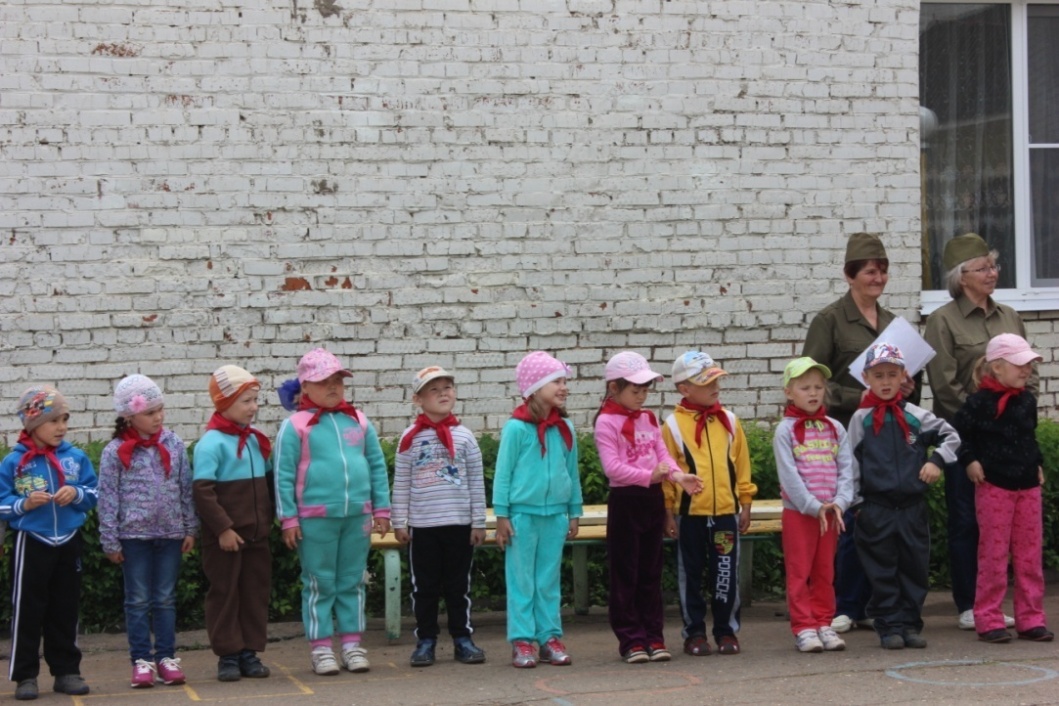 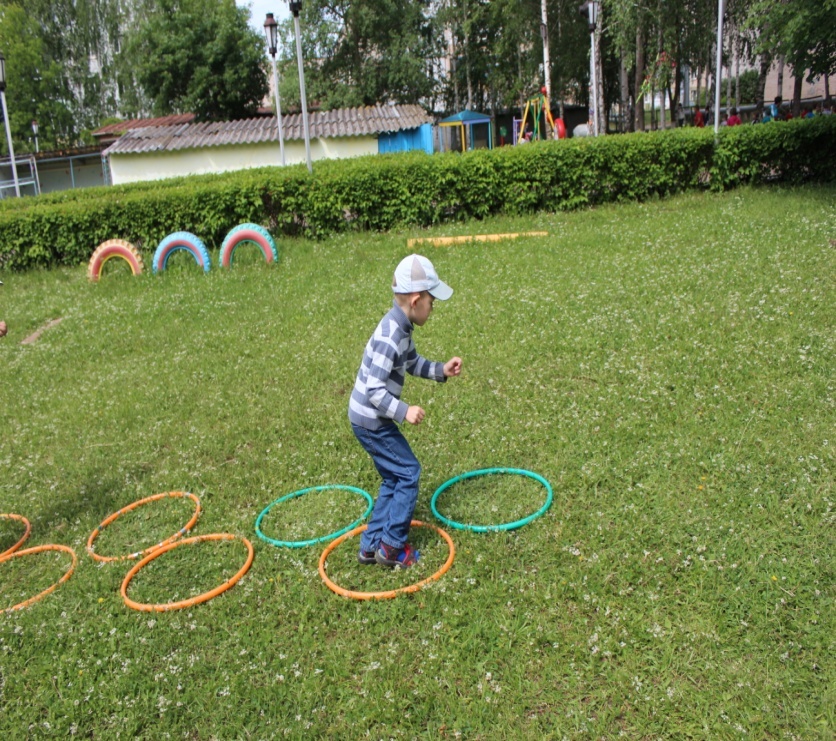 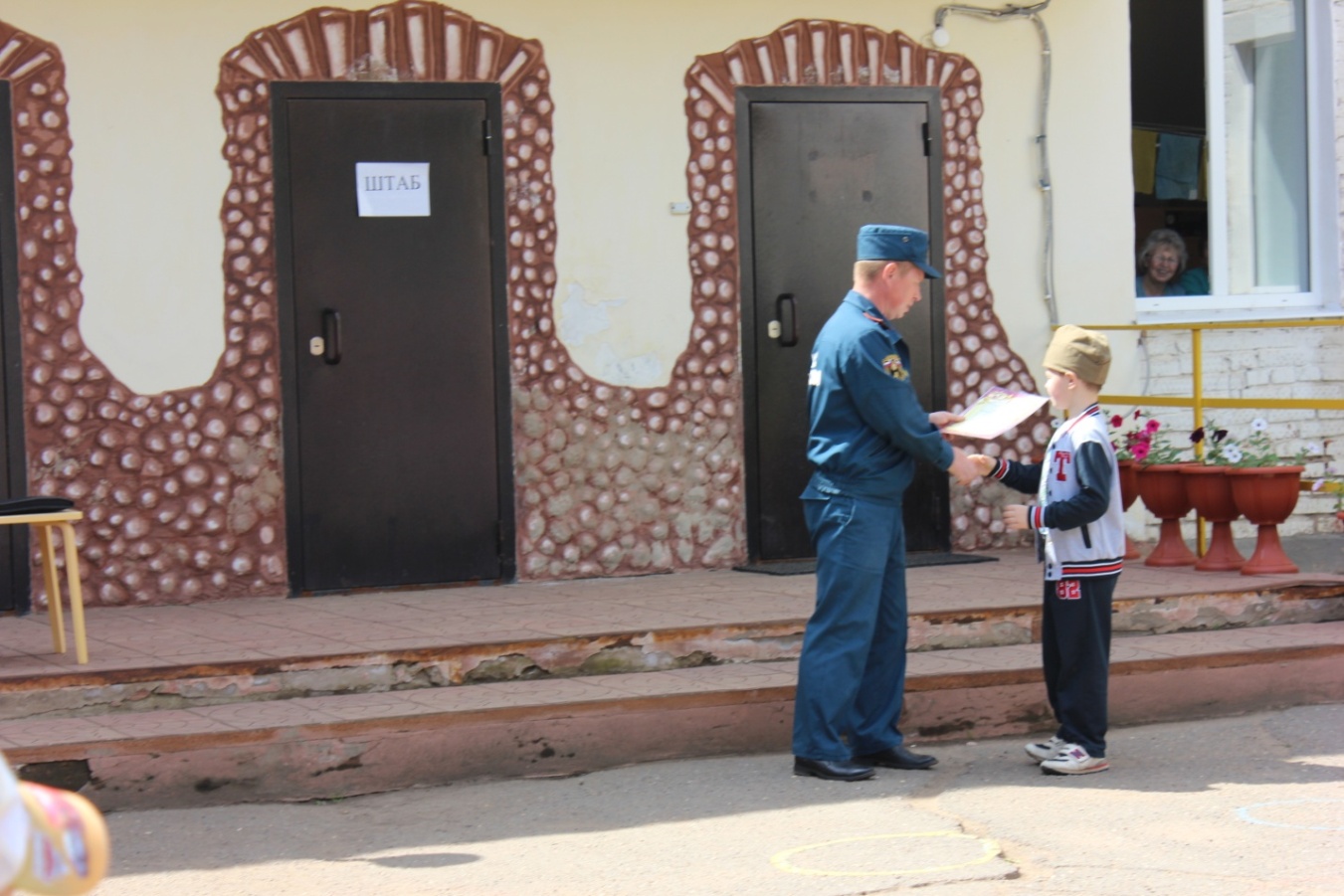 Приложение 2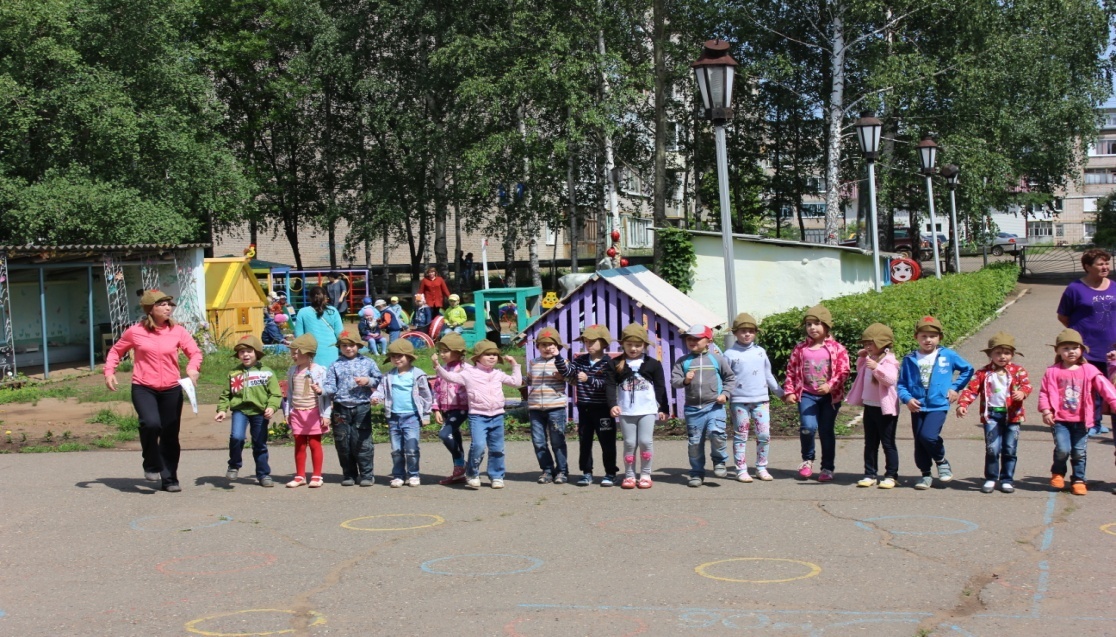 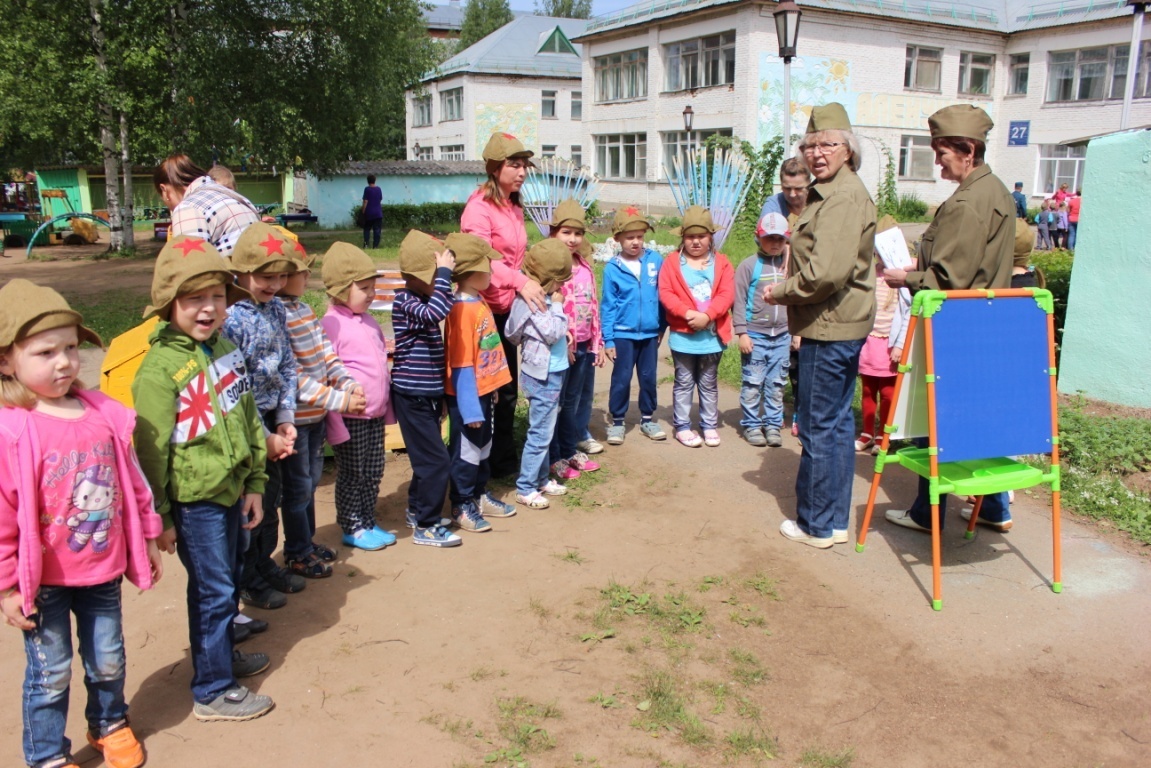 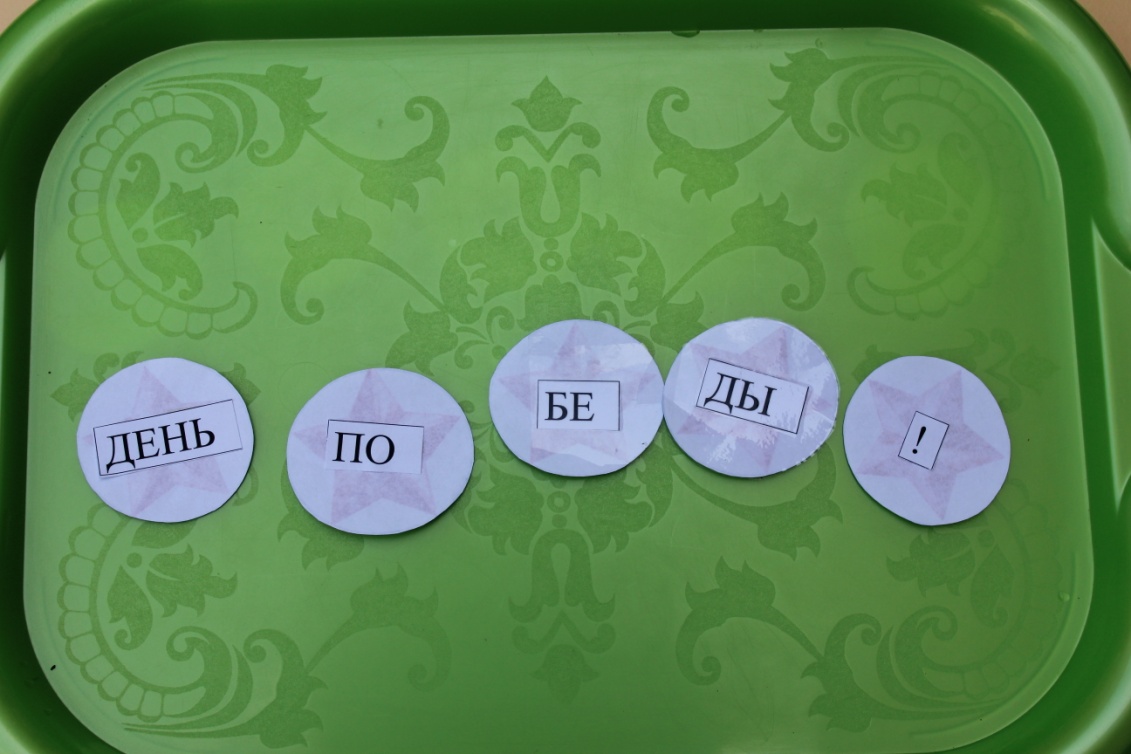 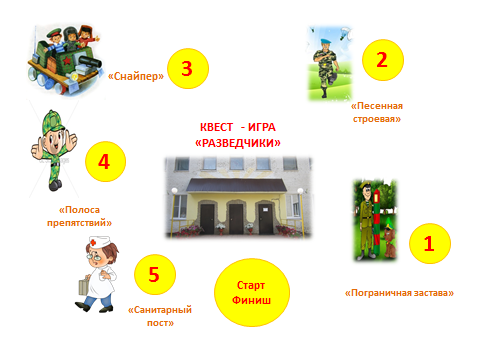 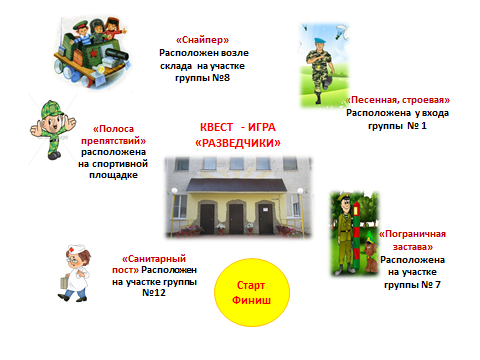 